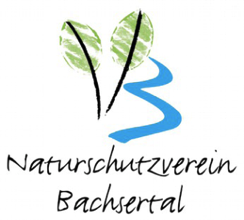 						Präsident: Ambros Ehrensperger							Birkenweg 213, 5467 Fisibach, 							044 858 12 24 & 078 832 14 92						amehrensperger@gmx.ch							www.bachsertal.birdlife.chEinladung zum Nisthilfentag – für Schwalben und Höhlenbrüter	Für Kinder, Jugendliche und Erwachsene	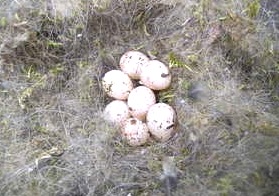 Samstag, 18. Januar 2020Im Bachsertal hängen über 600 Nisthilfen für Vögel. Zwei Teams sind an zwei Orten kontrollieren die Nistkästen,reinigen und bestimmen die ehemaligen Nestbewohner. 	Neben Resten von Vogeleiern gibt es manchmal auch weitere Ueberraschungen: Florfliegen, verlassene Wespennester, Brutkammern von Widlbienen und der orientalischen Mauerwespe - bis Siebenschläfer oder Fledermäuse. 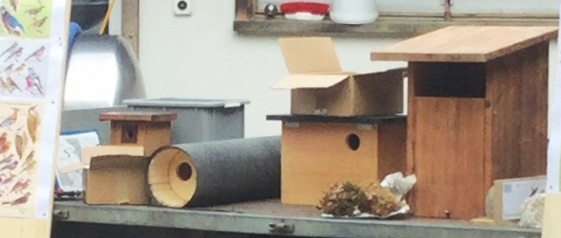 Ein weiteres Team montiert Mehlschwalben-Nester in Bachs.Die Arbeiten finden bei jedem Wetter statt, daher ist eine entsprechende Bekleidung vorteilhaft.Treffpunkt beim Werkhof Bachs:9: 00 Uhr  (Arbeiten bis ca 11:30 Uhr)  - mit Zwischenverpflegung13:00 Uhr  (Arbeiten bis ca 16 Uhr)  -  mit ZwischenverpflegungDen TeilnehmerInnen, die den ganzen Tag mitmachen, wird eine Mittagsverpflegung offeriert.Anmeldung mit unterem Talon bitte bis 13. Januar  an: Ambros Ehrensperger, Birkenweg 213, 5467 Fisibach, oder per WhatsApp an 078 832 14 92,  oder per mail amehrensperger@gmx.ch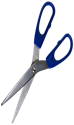  ANMELDUNG zum Nisthilfen-Tag:          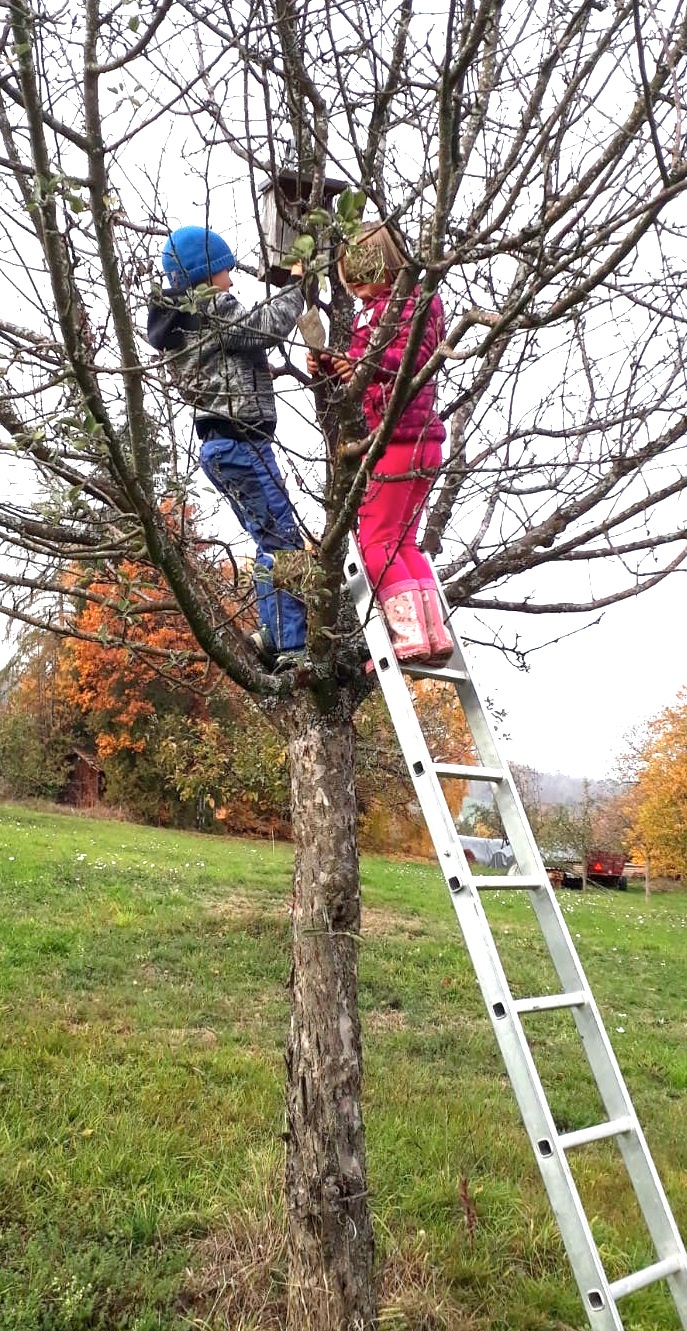 Name: ____________________              Vorname(n): _____________________       (Kinder bis 12 Jahre bitte in Begleitung eines Elternteiles).bitte ankreuzen 9: 00 Uhr    und  13:00  Uhr 9: 00 Uhr     ....       oder    ......     13:00 UhrAdresse:________________________________________________Telefon : ________________________